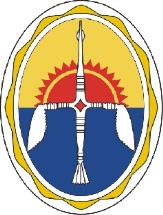 УПРАВЛЕНИЕ ОБРАЗОВАНИЯАдминистрации Эвенкийского муниципального районаКрасноярского краяП Р И К А З«11  » ноября 2020г.		             п. Тура                    	                          №	158Об утверждении положения о порядке проведения районного  творческого конкурса «С праздником, Милая Мама!»,  посвященного празднику «День Матери» среди учащихся образовательных учреждений Эвенкийского муниципального районаВ целях поощрения творческой деятельности учащихся Эвенкийского муниципального района и выявления творчески одарённых детей, ПРИКАЗЫВАЮ:Утвердить положение о проведении районного конкурса (приложение № 1).Директору МБОУ ДО «Дом детского творчества» Плескач Е.И. обеспечить проведение конкурса на территории района.Контроль исполнения настоящего приказа возложить на заместителя начальника отдела общего и дополнительного образования Кобизкую А.Н.РуководительУправления образования	    		п/п			О.С. ШаповаловаКобизкая А.Н.83917031512ПОЛОЖЕНИЕо районном творческом конкурсе (дистанционном)«С праздником, Милая мама!», посвященного празднику «День Матери». (2020 г).1. Общие положенияНастоящее положение определяет порядок проведения районного конкурса, посвященного   празднику  «День Матери».Организаторами конкурса является МБОУ ДО «Дом детского творчества» п.г.т. Тура и МБУ «Центр общественных инициатив и развития туризма».Цели и задачи конкурса.Районный конкурс «С праздником, Милая Мама!» (далее – конкурс), посвящен ежегодному празднику «День Матери».Цели и  Задачи конкурса:	- провести конкурс в целях повышения статуса женщины, укрепления семьи и материнства;	-  выявить творчески активных детей, подростков;	-  способствовать формированию эстетического вкуса, фантазии детей;	-  способствовать развитию творческих способностей;     	-  прививать интерес и любовь к декоративно – прикладному   творчеству  и другим  видам искусства. Порядок и сроки проведения конкурса.3.1. В конкурсе могут принимать участие воспитанники дошкольных учреждений, учащиеся  образовательных учреждений, расположенных на территории ЭМР. 3.2. Конкурс проводится в период с 1 ноября 2020 года по 25 ноября 2020 года.3.3. Работы предоставить в электронном виде в срок до 18 ноября 2020 года (включительно) по адресу  gorbunovaea@tura.evenkya.ru  3.4. В период с 19 ноября по 22 ноября 2020 г. - работа конкурсной  комиссии. 3.5. На конкурс принимаются творческие работы по следующим номинациям в формате .jpg:Живопись  на  тему: «Портрет мамы»  1) (масляные краски, акварель, гуашь); 2) (карандаш, перо и тушь, пастель). Формат – А4 (210х297мм).Поделки по декоративно – прикладному искусству – на тему: «Для  любимой  мамы»поделки из бисера;поделки из ниток, шерсти;вязание, вышивка;кружевоплетение;поделки из дерева (выжигание, выпиливание);аппликация из соломки;тестопластика и др. Все работы, предоставляемые на конкурс, должны быть оформлены для выставки – ОБЯЗАТЕЛЬНО. (Приложение1) А также должны содержать  все данные об участнике: -ФИО; -Возраст;- образовательное учреждение; -название работы; -номинация, в которой участвует  работа; -сведения о руководителе, педагоге;Без заявки работы приниматься не будут. (Форма заявки в приложении 1).Все работы должны быть с пометкой «Районный конкурс «С праздником, Милая Мама!».Внимание! В одной номинации принимается только 1 работа от одного участника!В случаи отсутствия всех вышеуказанных данных, работа не участвует в конкурсе!ВНИМАНИЕ! Все работы принимаются только в электронном виде.    Работы оцениваются по следующим возрастным категориям: - от 5 до 7 лет- от 8 до 13 лет- от 14 до 18 лет3.6. Конкурсные работы рассматривает конкурсная комиссия. В конкурсе принимают участие работы, оформленные в соответствии с требованиями данного Положения. 4. Итоги конкурса4.1. В период с 28 ноября по 30 ноября 2020г. – награждение победителей.Результаты конкурса будут размещены на сайте Дома детского творчества.Победители конкурса награждаются  грамотами. Учреждениям, принявшим участие, вручаются благодарственные письма.Состав конкурсной комиссиипо проведению  районного конкурса  «С праздником, Милая Мама!», посвященного Дню Матери.Приложение 1Заявка на участие в муниципальном конкурсе «С праздником, Милая Мама!»Наименование ОУ: Заявку составила: Правильное оформление работ:№ФИОДолжность1Салаткин Сергей ГеннадьевичМетодист Центра народного творчества2Кобизкая Анастасия НиколаевнаНачальник отдела общего, дошкольного, дополнительного образования и воспитанияУправления образования ЭМР 3 Потапова Надежда ГерасимовнаУчитель ИЗО 4Яковлева Наталья ГеннадьевнаЗаведующая методико – библиографическим отделом ЭРЦБ5Иванова Ирина СергеевнаГлавный специалист МБУ «Центр общественных инициатив и развития туризма»Ф.И. О участникаКласс НоминацияНаименование работыФ.И.О. руководителяМКОУ «Туринская средняя общеобразовательная школа - интернат».Номинация: ДПИВаза «Наливные яблочки»Ф.И.О. участника  Дивонис  АннаИвановнаВозраст: 12 лет, 7 классРуководитель: Соколова И.В.МКОУ «Туринская средняя общеобразовательная школа - интернат».Номинация: ДПИВазочка «Осеннее настроение»Ф.И.О. участника  Дивонис АннаИвановнаВозраст: 12 лет, 7 классРуководитель: Соколова И.В.